31.12.2019 № 3285О внесении изменений в постановление администрации города Чебоксары от 23.01.2018 № 78Руководствуясь постановлением Кабинета Министров Чувашской Республики от 12.11.2008 № 347 «Об оплате труда работников государственных учреждений Чувашской Республики, занятых в сфере культуры, кинематографии, средств массовой информации» (с изменениями от 27 ноября 2019 г. № 495), постановлением администрации города Чебоксары от 09.10.2019 № 2437 «О повышении оплаты труда работников муниципальных учреждений города Чебоксары», администрация города Чебоксары постановляет:1. Внести в раздел 2 Примерного положения об оплате труда работников муниципальных учреждений города Чебоксары, занятых в сфере средств массовой информации, утвержденного постановлением администрации города Чебоксары от 23.01.2018 № 78, следующие изменения:1.1. Абзацы второй – девятый пункта 2.1.3 изложить в следующей редакции:1.2. Абзацы второй – девятый пункта 2.1.4 изложить в следующей редакции:«1 разряд - 3865 рублей;2 разряд - 4052 рубля;3 разряд - 4245 рублей;4 разряд - 4715 рублей;5 разряд - 5230 рублей;6 разряд - 5746 рублей;7 разряд - 6315 рублей;8 разряд - 6936 рублей».2. Руководителям муниципальных, казенных, бюджетных и автономных учреждений города Чебоксары, занятых в сфере средств массовой информации, привести положения об оплате труда в соответствие 
с настоящим постановлением.3. Управлению информации, общественных связей и молодежной политики администрации города Чебоксары опубликовать настоящее постановление в средствах массовой информации.4.  Настоящее постановление вступает в силу со дня его официального опубликования.5. Действие настоящего постановления распространяется на правоотношения, возникшие с 01 октября 2019 года.6. Контроль за исполнением настоящего постановления возложить на заместителя главы администрации города Чебоксары по социальным вопросам А.Л. Салаеву. Глава администрации города Чебоксары			                А.О. ЛадыковЧăваш РеспубликиШупашкар хулаадминистрацийěЙЫШĂНУ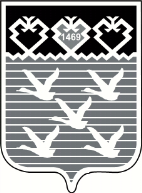 Чувашская РеспубликаАдминистрациягорода ЧебоксарыПОСТАНОВЛЕНИЕ«Должности, отнесенные к профессиональной квалификационной группе «Должности работников печатных средств массовой информации первого уровня»5424 рубляДолжности, отнесенные к профессиональной квалификационной группе «Должности работников печатных средств массовой информации второго уровня»7000 рублейДолжности, отнесенные к профессиональной квалификационной группе «Должности работников печатных средств массовой информации третьего уровня»9284 рубляДолжности, отнесенные к профессиональной квалификационной группе «Должности работников печатных средств массовой информации четвертого уровня»12054 рубляДолжности, отнесенные к профессиональной квалификационной группе «Общеотраслевые должности служащих первого уровня»5173 рубляДолжности, отнесенные к профессиональной квалификационной группе «Общеотраслевые должности служащих второго уровня»6311 рублейДолжности, отнесенные к профессиональной квалификационной группе «Общеотраслевые должности служащих третьего уровня»9284 рубляДолжности, отнесенные к профессиональной квалификационной группе «Общеотраслевые должности служащих четвертого уровня»12054 рубля»